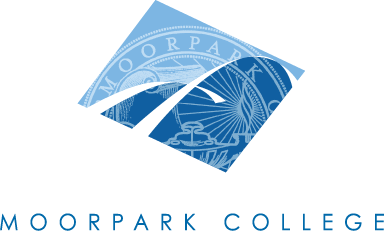 Technical Review Curriculum Sub-CommitteeAGENDAJanuary 19, 20121:00 – 4:00 pm – EATM 102Courses to be reviewed:Inactivations				DeletionsANSC M01ANSC M10
ANSC M30
ANSC M60AEATM M40Adjourn at __________p.m.PositionNamePresentCo-ChairMary ReesCo-ChairLori BennettCurriculum SpecialistGlenela RajpaulLinda SandersInstructional Data SpecialistLaDonna RighettiArticulationLetrisha MaiLibrary ResourcesMary LaBargeTR RepsLydia EtmanJanice FeingoldBeth MegillPresentersPresentersTIMECOURSE IDNOTESEATM M02FEATM M06EATM M10AEATM M10ALEATM M12BEATM M12BLEATM M15AEATM M15ALEATM M15BEATM M15BLEATM M15CLEATM M15DEATM M15DLTechnical: (Originator: Brenda Woodhouse)Technical: GE-A1 (Originator: Cynthia Stringfield)Technical: (Originator: Cynthia Wilson)Substantial: (Originator: Cynthia Wilson)Substantial: (Originator: Cynthia Wilson)Substantial: (Originator: Cynthia Wilson)Technical: (Originator: Cynthia Stringfield)Technical: (Originator: Cynthia Stringfield)Technical: (Originator: Kristin Romero)Technical: (Originator: Kristin Romero)Technical: (Originator: Kristin Romero)Update: (Originator: Kristin Romero)Technical: (Originator: Kristin Romero)EATM M21AEATM M21ALEATM M21BEATM M21BLEATM M21PEATM M23AEATM M23ALEATM M23BEATM M24EATM M27EATM M30AEATM M30BEATM M80Substantial: (Originator: Gary Wilson)Technical: (Originator: Gary Wilson)Update: (Originator: Gary Wilson)Update: (Originator: Gary Wilson)Technical: (Originator: Gary Wilson)Substantial: (Originator: Cynthia Stringfield)Technical: (Originator: Cynthia Stringfield)Technical: (Originator: Cynthia Stringfield)Technical: (Originator: Cynthia Stringfield)New: (Originator: Cynthia Stringfield)Substantial: (Originator: Brenda Woodhouse)Substantial: (Originator: Brenda Woodhouse)Outline Update: (Originator: Brenda Woodhouse)EATM-ASProgram ModificationEATM-CertificateProgram Modification